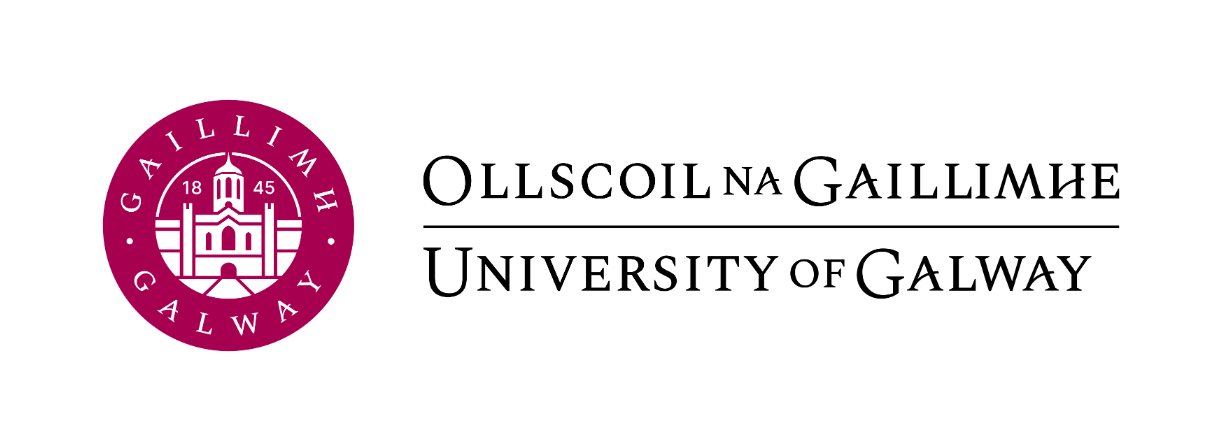 Further Education Policy (FEP) Scheme
Application Form (new applicants only)Further Education Policy (FEP) Scheme
Application Form (new applicants only)Further Education Policy (FEP) Scheme
Application Form (new applicants only)Further Education Policy (FEP) Scheme
Application Form (new applicants only)Section I Applicant DetailsSection I Applicant DetailsSection I Applicant DetailsSection I Applicant Details
Name  												Personnel No.  					Contact Number  										      	Email Address  					Employment Status (Type of Contract, FTE) 														College/School/Unit 																	Category of Staff (Technical, Research, Professional Support, Academic) 									Have you 1 years’ continuous service with University of Galway?                                                     Yes    	No   Post Title and Grade  																	Detail of current Qualification(s) 															
Name  												Personnel No.  					Contact Number  										      	Email Address  					Employment Status (Type of Contract, FTE) 														College/School/Unit 																	Category of Staff (Technical, Research, Professional Support, Academic) 									Have you 1 years’ continuous service with University of Galway?                                                     Yes    	No   Post Title and Grade  																	Detail of current Qualification(s) 															
Name  												Personnel No.  					Contact Number  										      	Email Address  					Employment Status (Type of Contract, FTE) 														College/School/Unit 																	Category of Staff (Technical, Research, Professional Support, Academic) 									Have you 1 years’ continuous service with University of Galway?                                                     Yes    	No   Post Title and Grade  																	Detail of current Qualification(s) 															
Name  												Personnel No.  					Contact Number  										      	Email Address  					Employment Status (Type of Contract, FTE) 														College/School/Unit 																	Category of Staff (Technical, Research, Professional Support, Academic) 									Have you 1 years’ continuous service with University of Galway?                                                     Yes    	No   Post Title and Grade  																	Detail of current Qualification(s) 															Section II - Programme DetailsSection II - Programme DetailsSection II - Programme DetailsSection II - Programme DetailsHave you applied for your chosen Programme?                Yes    	No   Name of Programme and Course code (if applicable) 																																Programme Level and Award (Must meet minimum Level 6 NFQ requirements)Certificate   	Diploma   	Degree    		Masters   		PhD   	Other   
(Describe Other)  																		
Name of Institution  																	Programme Status 	Full time    	Part-time   Duration of Programme  																Programme Fees (excluding student levy and registration fees)  										(In the case of external programmes, 50% will be funded by the staff member’s unit)Have you applied for your chosen Programme?                Yes    	No   Name of Programme and Course code (if applicable) 																																Programme Level and Award (Must meet minimum Level 6 NFQ requirements)Certificate   	Diploma   	Degree    		Masters   		PhD   	Other   
(Describe Other)  																		
Name of Institution  																	Programme Status 	Full time    	Part-time   Duration of Programme  																Programme Fees (excluding student levy and registration fees)  										(In the case of external programmes, 50% will be funded by the staff member’s unit)Have you applied for your chosen Programme?                Yes    	No   Name of Programme and Course code (if applicable) 																																Programme Level and Award (Must meet minimum Level 6 NFQ requirements)Certificate   	Diploma   	Degree    		Masters   		PhD   	Other   
(Describe Other)  																		
Name of Institution  																	Programme Status 	Full time    	Part-time   Duration of Programme  																Programme Fees (excluding student levy and registration fees)  										(In the case of external programmes, 50% will be funded by the staff member’s unit)Have you applied for your chosen Programme?                Yes    	No   Name of Programme and Course code (if applicable) 																																Programme Level and Award (Must meet minimum Level 6 NFQ requirements)Certificate   	Diploma   	Degree    		Masters   		PhD   	Other   
(Describe Other)  																		
Name of Institution  																	Programme Status 	Full time    	Part-time   Duration of Programme  																Programme Fees (excluding student levy and registration fees)  										(In the case of external programmes, 50% will be funded by the staff member’s unit)Please describe how this programme of study is relevant to your scope of work or will benefit your School or Support Unit and the University. Please attach an additional sheet if requiredPlease describe how this programme of study is relevant to your scope of work or will benefit your School or Support Unit and the University. Please attach an additional sheet if requiredPlease describe how this programme of study is relevant to your scope of work or will benefit your School or Support Unit and the University. Please attach an additional sheet if requiredPlease describe how this programme of study is relevant to your scope of work or will benefit your School or Support Unit and the University. Please attach an additional sheet if requiredWill the programme require leave from normal working hours? 		Yes    		No   
Please give detailsWill the programme require leave from normal working hours? 		Yes    		No   
Please give detailsWill the programme require leave from normal working hours? 		Yes    		No   
Please give detailsWill the programme require leave from normal working hours? 		Yes    		No   
Please give details
Please confirm if you have been a recipient of FEP funding support in the past.Yes   		No   If yes, please provide details of support received  																																																				Have you or do you intend to submit an application for Special Leave/Career Break scheme of administration, Library, Technical and Buildings staff for the period in which you are applying for funding support.Yes   		No   If yes, please provide details of application.
Please confirm if you have been a recipient of FEP funding support in the past.Yes   		No   If yes, please provide details of support received  																																																				Have you or do you intend to submit an application for Special Leave/Career Break scheme of administration, Library, Technical and Buildings staff for the period in which you are applying for funding support.Yes   		No   If yes, please provide details of application.
Please confirm if you have been a recipient of FEP funding support in the past.Yes   		No   If yes, please provide details of support received  																																																				Have you or do you intend to submit an application for Special Leave/Career Break scheme of administration, Library, Technical and Buildings staff for the period in which you are applying for funding support.Yes   		No   If yes, please provide details of application.
Please confirm if you have been a recipient of FEP funding support in the past.Yes   		No   If yes, please provide details of support received  																																																				Have you or do you intend to submit an application for Special Leave/Career Break scheme of administration, Library, Technical and Buildings staff for the period in which you are applying for funding support.Yes   		No   If yes, please provide details of application.I confirm I have read the current FEP policy and I meet the eligibility criteria to apply for funding support under the FEP scheme.Signature of Applicant  										Date  							I confirm I have read the current FEP policy and I meet the eligibility criteria to apply for funding support under the FEP scheme.Signature of Applicant  										Date  							I confirm I have read the current FEP policy and I meet the eligibility criteria to apply for funding support under the FEP scheme.Signature of Applicant  										Date  							I confirm I have read the current FEP policy and I meet the eligibility criteria to apply for funding support under the FEP scheme.Signature of Applicant  										Date  							Section III: To be completed by ManagerSection III: To be completed by ManagerSection III: To be completed by ManagerSection III: To be completed by ManagerName  																			Contact Details 																		Name  																			Contact Details 																		Name  																			Contact Details 																		Name  																			Contact Details 																		ResourcesI confirm the following:Resources
where attendance at this programme of study requires the applicant named in Section I above to be released from their work, or they are unavailable, or unable to execute their existing workload by reason of the requirements of a programme supported under this scheme, arrangements will be made by me to cover that deficit from within the Unit’s existing resources.Programme Details and Schedule
I am cognisant of the requirements of the programme being undertaken by the applicant, named in Section I above in terms of course schedule, examination and study leave.FEP PolicyI have read the current FEP Policy
ResourcesI confirm the following:Resources
where attendance at this programme of study requires the applicant named in Section I above to be released from their work, or they are unavailable, or unable to execute their existing workload by reason of the requirements of a programme supported under this scheme, arrangements will be made by me to cover that deficit from within the Unit’s existing resources.Programme Details and Schedule
I am cognisant of the requirements of the programme being undertaken by the applicant, named in Section I above in terms of course schedule, examination and study leave.FEP PolicyI have read the current FEP Policy
ResourcesI confirm the following:Resources
where attendance at this programme of study requires the applicant named in Section I above to be released from their work, or they are unavailable, or unable to execute their existing workload by reason of the requirements of a programme supported under this scheme, arrangements will be made by me to cover that deficit from within the Unit’s existing resources.Programme Details and Schedule
I am cognisant of the requirements of the programme being undertaken by the applicant, named in Section I above in terms of course schedule, examination and study leave.FEP PolicyI have read the current FEP Policy
ResourcesI confirm the following:Resources
where attendance at this programme of study requires the applicant named in Section I above to be released from their work, or they are unavailable, or unable to execute their existing workload by reason of the requirements of a programme supported under this scheme, arrangements will be made by me to cover that deficit from within the Unit’s existing resources.Programme Details and Schedule
I am cognisant of the requirements of the programme being undertaken by the applicant, named in Section I above in terms of course schedule, examination and study leave.FEP PolicyI have read the current FEP Policy
Statement of SupportOutline your reasons why this applicant, named in Section I above should be supported under the University’s FEP scheme, specifically referencing the applicant’s role, grade, the programme of study, mode of application, and the relevance of the qualification to the staff member, their School or Support Unit, and the University.
																																																																																																																																																															…..	…………………………………………………………………………………………………………………………Signatures:Manager (Print Name) 								    	Signature 							  
Date  											
Dean of College, Head of School, Support Unit, Research Institute:Manager (Print Name) 								    	Signature 							 Date  											Statement of SupportOutline your reasons why this applicant, named in Section I above should be supported under the University’s FEP scheme, specifically referencing the applicant’s role, grade, the programme of study, mode of application, and the relevance of the qualification to the staff member, their School or Support Unit, and the University.
																																																																																																																																																															…..	…………………………………………………………………………………………………………………………Signatures:Manager (Print Name) 								    	Signature 							  
Date  											
Dean of College, Head of School, Support Unit, Research Institute:Manager (Print Name) 								    	Signature 							 Date  											Statement of SupportOutline your reasons why this applicant, named in Section I above should be supported under the University’s FEP scheme, specifically referencing the applicant’s role, grade, the programme of study, mode of application, and the relevance of the qualification to the staff member, their School or Support Unit, and the University.
																																																																																																																																																															…..	…………………………………………………………………………………………………………………………Signatures:Manager (Print Name) 								    	Signature 							  
Date  											
Dean of College, Head of School, Support Unit, Research Institute:Manager (Print Name) 								    	Signature 							 Date  											Statement of SupportOutline your reasons why this applicant, named in Section I above should be supported under the University’s FEP scheme, specifically referencing the applicant’s role, grade, the programme of study, mode of application, and the relevance of the qualification to the staff member, their School or Support Unit, and the University.
																																																																																																																																																															…..	…………………………………………………………………………………………………………………………Signatures:Manager (Print Name) 								    	Signature 							  
Date  											
Dean of College, Head of School, Support Unit, Research Institute:Manager (Print Name) 								    	Signature 							 Date  											Please submit the following documents along with application:1. Copy of your Job Description2. Copy of the Programme description or description of research proposal3. And any other relevant information4. Send to: learninganddevelopment@universityofgalway.ie, marked FEP ApplicationPlease submit the following documents along with application:1. Copy of your Job Description2. Copy of the Programme description or description of research proposal3. And any other relevant information4. Send to: learninganddevelopment@universityofgalway.ie, marked FEP ApplicationPlease note that registering for the FEP scheme and applying for a course are two separate processes. Approval of FEP funding does not always guarantee a place on your chosen course. Staff should apply for their course of choice as early as possible. Certain programmes have a limit on numbers so may operate on a first come/first served basis.  Please note that registering for the FEP scheme and applying for a course are two separate processes. Approval of FEP funding does not always guarantee a place on your chosen course. Staff should apply for their course of choice as early as possible. Certain programmes have a limit on numbers so may operate on a first come/first served basis.  